Bild: Auge von Maria Klingler [CCBY-NC-SA3.0A] (http://bilder.tibs.at/node/35703)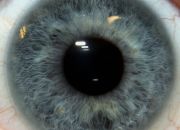 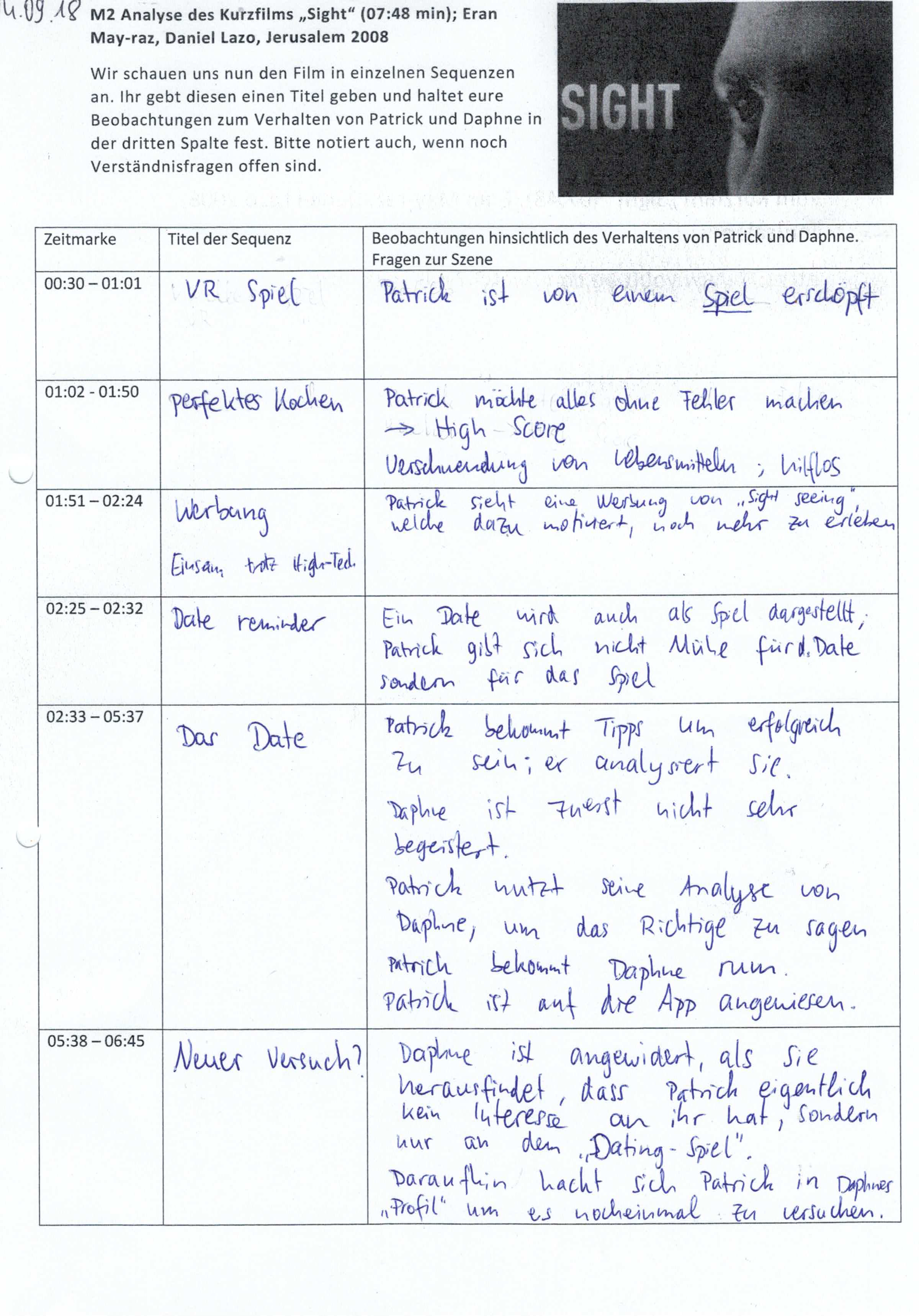 Arbeitsblatt ausgefüllt von Tizia Kaunat, Gymnasium Achern, Schuljahr 2018/19